鄂尔多斯市69号边角资源区块简介鄂尔多斯市自然资源局                  2021年8月20日内蒙古自治区准格尔煤田碓臼沟煤矿北侧69号区块简介 一、位置与交通69号区块位于核实区位于碓臼沟煤矿北部，行政区划隶属于鄂尔多斯市准格尔旗龙口镇管辖。距大（同）——准（格尔）铁路薛家湾站60km,经丰镇可连接大~秦线、京~包线，准格尔旗大路镇北至呼和浩特有新建成的呼准铁路。核实区西至龙口镇马栅10km,北距魏家昂15km,都有简易公路相通，马栅经S103向北约70km可达薛家湾镇。魏家昂与省道S103相通，也可到达薛家湾镇。途经马栅向西北50km可至沙均堵镇，南距河曲县15km,从沙均堵镇向西沿G109国道和G18荣乌高速可到达鄂尔多斯市康巴什区。  69 号 区 块 拐 点 坐 标 一 览 表二、周边矿权设置情况69号区块南部与碓臼沟煤矿相接，西北部紧邻红树梁煤矿，东北部紧邻串草圪旦煤矿，东部边界存在煤层露头。区块与周边煤矿的位置关系见图如下。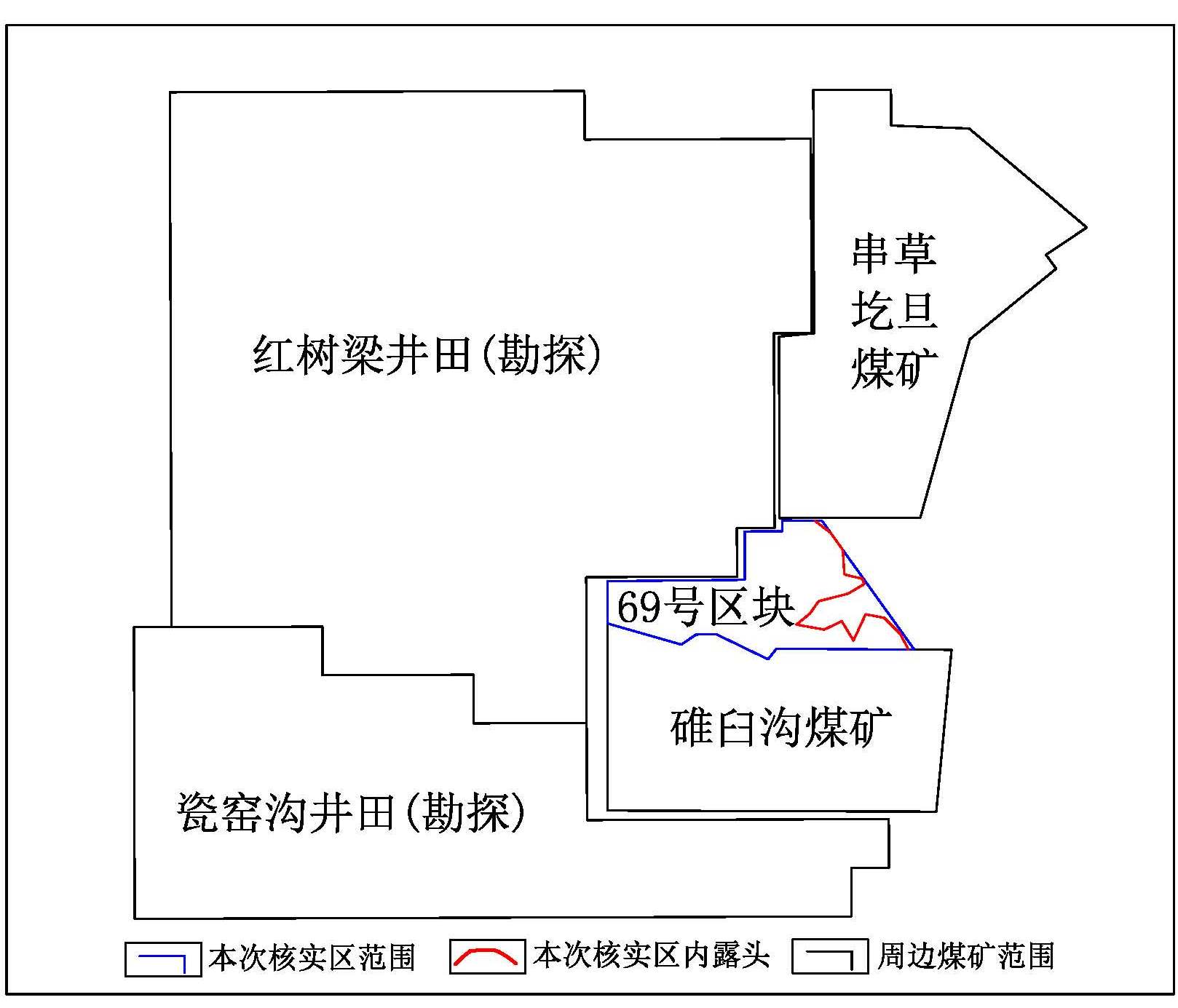 图1-2  核实区与周边煤矿位置关系图三、以往地质工作概况1、1996年—1998年，内蒙古自治区煤田地质局117勘探队在本区及外围进行普查工作，投入如下实物工作量：施工钻孔18个，工程量4031.33m；1998年9月提交了《内蒙古自治区准格尔煤田榆树湾普查勘探报告》。内蒙古煤田地质局于1998年11月12日对该报告进行了审查，并以内煤地发（1998）第77号文批准该报告。区内共见4层可采煤层，其中主采为6号煤层，4、5、9号煤层为不稳定煤层。报告共获得各级储量108969万吨，其中C级储量24587万吨，D级储量84382万吨。该报告为本次核实报告编写和资源量估算变化对比的依据。以下文字中简称“原普查报告”。本次核实利用该阶段施工的3个钻孔（即Y8、Y15、Y16），工程量700.24m。核实区与原普查报告范围的位置关系图见（图1-4）。2、2005年10月～2005年12月，内蒙古自治区煤田地质局117勘探队在红树梁井田（位于本区西北部）内进行勘探工作，完成1:5000地形地质图检测40km2，施工钻孔20个，工程量4206.67m，2006年1月提交了《内蒙古自治区准格尔煤田红树梁井田勘探报告》，提交各级储量69134万吨，其中：探明的经济基础量（121b）10534万吨，控制的经济基础量（122b）10177万吨，推断的内蕴经济资源量（333）48423万吨。该报告经国土资源部矿产资源储量评审中心评审通过，以“国土资储备字[2006]63 号”备案。本次核实利用该阶段施工的2个钻孔（即YJ15、S9），工程量为407.83m。该报告为本次核实岩煤层对比的依据。3、2006年8月由内蒙古自治区煤田地质局117队提交了《内蒙古自治区准格尔煤田榆树湾矿区瓷窑沟井田煤炭勘探报告》。本报告野外共施工钻孔25个，工程量4010.08m。测井24个，工程量3775m。采水样两组共4个，本次核实只用了该报告其中2个钻孔（W07、W16）的抽水试验。4、2015年11月由内蒙古地质工程有限责任公司编制完成的《内蒙古自治区准格尔煤田煤层气资源评价报告》，内蒙古自治区地质勘查基金管理中心以“内地勘基金评字〔2015〕MT-20号”文件通过评审。四、煤层及煤质1、核实区山西组和太原组含煤地层中，自上而下发育有编号的煤层6层，依次为4、5、6、9上、9、9下、号煤层，其中可采煤层3层（4、5、6号煤层），不可采煤层3层（9上、9、9下号煤层）。可采煤层赋存特征见下表。   可  采  煤  层  特  征  一  览  表2、核实区构造简单，主要可采煤层为较稳定～不稳定型，勘查类型为一类二型；煤类单一为长焰煤；利用的各项勘查工程成果和基础资料的质量可靠；本报告编制的同时，对矿床赋存的内、外部条件进行了概略经济分析。根据《煤、泥炭地质勘查规范》（DZ/T0215-2002）标准，对核实区各可采煤层块段的资源量进行了分类。五、资源储量本次资源量估算的核实区内估算的总资源量为3876万吨。六、工作程度经过对以往地质资料的综合分析，确定核实区的勘查程度为普查。七、有关说明1、本次核实根据周边以往勘查的5个钻孔及相关的资料，水工环勘查程度不足，核实区内没有工程控制点，东部边界存在露头，初步确定69号区块的勘查程度为普查。部分煤质项目借鉴邻区资料进行的评述。2原普查区内以往工作缺乏水文地质、工程地质和环境地质资料，本次均参照邻区资料进行评述，因此建议核实区未来增加水工环地质勘查工作，以了解核实区水工环地质特征，进一步查明核实区与黄河的水力联系。3、核实区东部有露头出露，且在露头附近存在着已经废弃的2个小煤窑和2个小硫磺矿，其采空范围及位置不清，原普查报告中也未对其采空区做采掘工程平面图，只简单做了描述，建议在下一步工作中详细查明。4、根据原普查报告，本次核实利用的Y8号钻孔中， 5号煤层有自燃现象，建议在做下一步勘探过程中，详细调查。5、核实区内4号煤层为局部可采的不稳定煤层；5号煤层为大部可采的不稳定煤层；9号煤层为不可采煤层；由于核实区以往只做了普查工作，区内没有工程控制点，周边能利用钻孔又少，控制程度不高，建议下一步进行勘查工作，进一步核实区内各煤层的资源量，研究其利用价值。6、核实区水文地质工作研究程度较低，建议下一步增加水文地质工作，详细了解核实区各含水层水位标高、渗透系数等水文地质参数，进一步研究黄河水与本区煤系地层水的水力联系。7、核实区距黄河较近，黄河水又是奥陶系灰岩水的主要补给来源，黄河水的水位的抬高，直接影响奥陶系灰岩水的水位标高。建议下一步施工一个奥陶系灰岩含水层长期观测孔，在未来煤矿生产过程中时刻监测奥陶系灰岩水的水位标高，防止发生透水事故。8、本区水土流失严重，植被稀疏，生态环境脆弱，开采过程中应加强环境保护。拐点编号2000国家大地坐标系2000国家大地坐标系2000国家大地坐标系2000国家大地坐标系1980年西安坐标系1980年西安坐标系1980年西安坐标系1980年西安坐标系拐点编号经度纬度X（m）Y（m）经度纬度X（m）Y（m）1111°20'05"39°27'48"4370006.1437528805.11111°19′58″39°27′48″4370000.0037528689.862111°20'21"39°27'48"4370006.1437529182.24111°20′16″39°27′48″4370000.0037529066.993111°20'57"39°27'08"4368781.3537530059.59111°20′52″39°27′09″4368775.2137529944.334111°20'02"39°27'09"4368789.1437528749.39111°19′58″39°27′09″4368783.0037528634.145111°19'59"39°27'06"4368689.1437528669.39111°19′54″39°27′06″4368683.0037528554.146111°19'38"39°27'13"4368929.1337528174.39111°19′34″39°27′14″4368922.9937528059.147111°19'30"39°27'13"4368924.1337527984.39111°19′26″39°27′14″4368917.9937527869.148111°19'25"39°27'10"4368829.1337527844.39111°19′20″39°27′11″4368822.9937527729.149111°18'55"39°27'17"4369029.1337527144.38111°18′51″39°27′17″4369022.9937527029.1310111°18'55"39°27'30"4369432.7437527142.70111°18′51″39°27′30″4369426.6037527027.4511111°19'50"39°27'30"4369445.1737528447.02111°19′43″39°27′30″4369439.0337528331.7712111°19'50"39°27'45"4369905.9037528447.90111°19′43″39°27′45″4369899.7637528332.6513111°20'05"39°27'45"4369907.7837528805.27111°19′58″39°27′45″4369901.6437528690.02核实区面积：2.07km2核实区面积：2.07km2核实区面积：2.07km2核实区面积：2.07km2核实区面积：2.07km2核实区面积：2.07km2核实区面积：2.07km2核实区面积：2.07km2核实区面积：2.07km2煤层编号埋藏深度(m)自然厚度(m)可采厚度(m)夹矸数层间距可采面积(km2)面积可采率(%)可采程度对比可靠程度稳定程度煤层编号最小～最大平均(点数)最小～最大平均(点数)最小～最大平均(点数)最小～最大平均(点数)最小～最大平均(点数)可采面积(km2)面积可采率(%)可采程度对比可靠程度稳定程度443.90～163.62109.71(4)1.08～7.985.46(4)0.83～6.604.10(4)2～64(4)10.07～23.8316.74(4)0.4120局部可采基本可靠不稳定564.57～181.67131.90(3)2.53～4.773.57(4)1.73～3.682.79(4)1～32(4)10.07～23.8316.74(4)1.3364大部可采基本可靠不稳定564.57～181.67131.90(3)2.53～4.773.57(4)1.73～3.682.79(4)1～32(4)17.98～29.8022.93(4)1.3364大部可采基本可靠不稳定692.35～202.91154.82(5)12.10～16.4913.87(5)8.36～12.4111.02(5)1～75(4)17.98～29.8022.93(4)1.81 87大部可采可靠较稳定煤类煤层  编号赋煤标高(m)原普查报告原普查报告原普查报告本核实报告本核实报告本核实报告本核实报告煤类煤层  编号赋煤标高(m)储量级别总资源储  量本次占用资源储量本次核实资源量增减变化资源量估算结果资源量类型编码长焰煤(CY42)4960～1000D760151181+130181(334)?长焰煤(CY42)4960～1000∑760151181+130181∑长焰煤(CY42)5 950～990D20417502608+106608(334)?长焰煤(CY42)5 950～990∑20417502608+106608∑长焰煤(CY42)6920～960C24587895824-71824（333）长焰煤(CY42)6920～960D4686421212263+1422263(334)?长焰煤(CY42)6920～960∑7145130163087+713087∑长焰煤(CY42)9D95000000(334)?长焰煤(CY42)合 计920～1000C24587895824-71824（333）长焰煤(CY42)合 计920～1000∑24587895824-71824查明资源量长焰煤(CY42)合 计920～1000D8438226743052+3783052(334)?长焰煤(CY42)合 计920～1000∑10896935693876+3073876合计